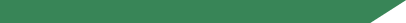 Employer Notice to Employee 
Covered EntitiesRights and Obligations under the Massachusetts Family and Medical Leave Law, M.G.L. c. 175M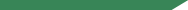 Explanation of BenefitsBeginning January 1, 2021, you may be entitled to up to12 weeks of paid family leave in a benefit year for the birth, adoption, or foster care placement of a child, or because of a qualifying exigency arising out of the fact that a family member is on active duty or has been notified of an impending call to active duty in the Armed Forces;20 weeks of paid medical leave in a benefit year if they have a serious health condition that incapacitates them from work26 weeks of paid family leave in a benefit year to care for a family member who is a covered service member undergoing medical treatment or otherwise addressing consequences of a serious health condition relating to the family member’s military service.Beginning July 1, 2021, you may be entitled to up to12 weeks of paid family leave in a benefit year to care for a family member with a serious health condition.26 total weeks, in the aggregate, of paid family and medical leave in a single benefit year.Your weekly benefit amount will be based on the employee’s earnings, with a maximum benefit of $850 per week. Job Protection, Continuation of Health Insurance, No RetaliationJob Protection: Generally, if you take family or medical leave under the law you must be restored to your previous position or to an equivalent position, with the same status, pay, employment benefits, length-of-service credit and seniority as of the date of leave. Continuation of Health Insurance: Your employer must continue to provide for and contribute to your employment-related health insurance benefits, if any, at the level and under the conditions coverage would have been provided if you had continued working continuously for the duration of such leave.No Retaliation: It is unlawful for any employer to discriminate or retaliate against you for exercising any right to which you’re entitled under the paid family and medical leave law. An employee or former employee who is discriminated or retaliated against for exercising rights under the law may, not more than three years after the violation occurs, institute a civil action in the superior court.Contributions to the DFML Family and Employment Security Trust FundOn October 1, 2019, contributions to the Department of Family and Medical Leave (DFML) Employment Security Trust Fund will begin. An employer will be responsible for sending contributions to the DFML for all employees, though they may deduct a portion from employee pay. The contribution rate may be adjusted annually and can be found in the attached effective rate notice.How to File a ClaimEmployees must file claims for paid family and medical leave benefits with the DFML using the Department’s forms. Forms and claim instructions will be available on the Department’s website www.mass.gov/DFML before January 2021.Employees are required to provide at least 30 days’ notice to their employer of the anticipated starting date of any leave, the anticipated length of the leave and the expected date of return. An employee who is unable to provide 30 days’ notice due to circumstances beyond his or her control is required to provide notice as soon as practicable.Payment for Concurrent LeaveAny paid leave provided under a collective bargaining agreement or employer policy and paid at the same or higher rate than paid leave available under this law shall count against the allotment of leave benefits available under this law.Private Plan ExemptionAn employer that offers paid leave with benefits that are at least as generous as those provided under the law may apply for an exemption from paying the Department of Family and Medical Leave Family and Employment Security Trust Fund contribution. An employer may apply for an exemption from the medical leave contribution, family leave contribution, or both. The details of any private plan must be provided to employees by an employer at the same time as this Notice.Employees enjoy rights to job-protected leave and from discrimination and retaliation under the law even if their employer is approved to provide leave benefits through a private plan. Department of Family and Medical Leave (DFML) Contact InformationThe Massachusetts Department of Family and Medical LeaveCharles F. Hurley Building 19 Staniford Street, 1st FloorBoston, MA 02114(617) 626-6565 www.mass.gov/DFMLMore Information is AvailableFor more detailed information, please consult the Department’s website: www.mass.gov/DFML.ACKNOWLEDGMENTYour signature below acknowledges your receipt of the information above within 30 days from the start date of your employment or prior to October 1, 2019, whichever is later. _______________________________________________ __________________Signature Date___________________________________________________Name (Print)Your signed acknowledgement will be retained by your employer. Please retain a copy for your own reference. Effective Rates: 2019For employers On October 1, 2019, contributions to the Department of Family and Medical Leave (DFML) Employment Security Trust Fund will begin. An employer will be responsible for sending contributions to the DFML for all employees.Currently, the total contribution amount is 00.75% of wages. Of that 00.75% total contribution amount, there is a split: 17.3% is a family leave contribution and 82.7% is a medical leave contribution. Under the law, employers are responsible for a minimum of 60% of the medical leave contribution (.372% of wages), but are permitted to deduct from employees’ wages up to 40% of the medical leave contribution (.248% of wages) and up to 100% of the family leave contribution (.13% of wages). Initial _________________Department of Early Education and Care(Employer Name)51 Sleeper Street, 4th Floor(Employer Street Address)Boston, MA 02210(Employer City, State, Zip)Department of Early Education and CareX Does not have an approved private plan;Has an approved private plan for both family and medical leave;Has an approved private plan for family leave only;Has an approved private plan for medical leave only.(Employer Name)X Does not have an approved private plan;Has an approved private plan for both family and medical leave;Has an approved private plan for family leave only;Has an approved private plan for medical leave only.Family Leave ContributionMedical Leave ContributionTotal Contribution Amount.13%.62%.75%Medical LeaveTotal Required Contribution: .62%Total Required Contribution: .62%Total Required Contribution: .62%Total Required Contribution: .62%Total Required Contribution: .62%Total Required Contribution: .62%Medical LeaveDepartment of Early Education and Carewill contribute_.372%of the medical leave contributionMedical Leave(Employer Name)and the remaining _.248%will be deducted from your earningsFamily LeaveTotal Required Contribution: .13%Total Required Contribution: .13%Total Required Contribution: .13%Total Required Contribution: .13%Total Required Contribution: .13%Total Required Contribution: .13%Family LeaveDepartment of Early Education and Carewill contribute_0%of the family leave contributionFamily Leave(Employer Name)and the remaining _.13%will be deducted from your earnings